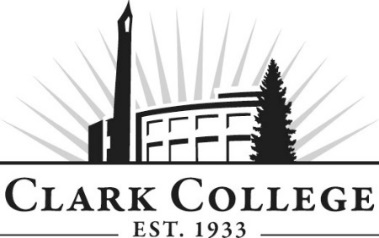 AUTOMOTIVE TECH ADVISORY COMMITTEEMINUTESWednesday April 12, 20176:00-8:00 PMJoan Stout Hall, Room 112Members Present: Kevin Safley, Westech Construction; Dale Vandeberg, Vancouver Ford;  Kirk VanGelder, CDX-USA; Jay Dykeman, Vancouver Express Auto Care; Phyllis Thiemann, Heckmann & Thiemann MotorsMembers Absent: Troy Ding (Committee Chair) Ding’s Complete Car Care; Steve Knight (Committee vice Chair) Carr Cadillac GMC; Kenneth Dykeman, Vancouver Express Auto Care;  Clark College: Tonia Haney, Automotive Department Head/Instructor; Jason Crone, Instructor; Mike Godson, Instructor; Bruce Music, Larch Auto Instructor; Alexa Goodlad, Advising (Prof/Tech); Scott Clemans, Career Services, Cathy Sherick, Associate Dir. Of Instructional Planning & Innovation; The meeting was called to order at 6.00pm and introductions were made.Minutes of the Previous MeetingThe minutes of October 5 2016 were reviewed: Dale made a motion to approve as written; this was seconded by Phyllis and carried by the committee.Next Meeting DateThe committee will meet next on Wednesday October 11 2017, at 6.00pmOffice of Instruction AnnouncementsCathy Sherick gave the following announcements:Clark is completing the series of Business and Community Learning events on campus this spring. The quick and friendly ‘lunch and learn’ opportunities. FREE and open to the public, the workshops will be scheduled from 11:30 a.m. to 1:30 p.m., and held in the Gaiser Student Center, allowing people to attend on their lunch hour.  Friday May 19th 		The Power of Completion Join us here on campus Saturday June 3 10:00 a.m. registration opens for the FREE Healthy Penguin Walkabout. There are several stations set up across campus, with health activities and information about one quarter mile apart. A great way to get some exercise, some health information and have fun.In keeping with the college campus theme, TRANSFORMATION work on the committee composition continues! We are seeking nontraditional members, those folks who are not typically associated with the field (like women in welding). Your assistance is appreciated, if you know of someone who might be interested in joining a committee, let us know. We are also going to be making a big push to engage students and Clark Alumnae in the work of the committees. Students will be able to earn a small stipend and a letter of recommendation for their attendance and participation. Piloted this year, have not had students waiting in line – but we want to have them be a regular and vital presence on every committee in the future. July 13, 2017 – Evening event to recognize our committees and the terrific volunteers that come to meetings two times a year to support students. Watch for additional details to arrive via email.Clark College will hold graduation at the Sunlight Supply Amphitheater on Friday June 22 at 7:00 p.m. It is a great way to celebrate the work of the committees. There is always a need for volunteers at the event, if you are interested please let us know.Department Announcements Jason Crone will be leaving Clark College to head the Mechanic program at Battleground HS.  The instructor there has passed away and Jason and Kirk have been providing support: Jason will now lead the program and this will be his last term at Clark.  His position will be filled this year; Kirk took the opportunity to ask the committee to suggest candidates for the application pool.Mike Godson has been elected to the NATEF board of trustees, initially to a one-year then a three-year renewable appointment; this provides a unique opportunity to have a national voice.Competency Based EducationDean Howard provided an update to the college process: there are some policy changes that need to be undertaken. It may be beneficial to look at NATEF flat rate times, and the calculations of those hours will be a part of how to codify hours for the program.In addition, the future opening of the north county campus would open space on main campus for automotive. Until that happens (up to four years), there needs to be an accurate appreciation of what can be done with small shop space. Executive Cabinet have requested an equipment list and staffing plan: it was a high cost proposition. The Foundation will be working to help find these resources. With this in the academic plan, there is commitment to the program, but there does need to be a consideration of how to reduce the resources phased in. Whilst the original goal for launching the competency based program was fall 2017 it is now apparent that this cannot be achieved. However, with the culinary program due to open, this will allow the Foundation to work on automotive support. There is a solid plan in place and there is recognition that the proposed program is a good fit and practical option for automotive. Whilst the timeline is delayed, there is progression. It is important for industry partners to recognize that whilst this can be frustrating, this would be a long-term proposition for the college based on an entirely new model.Tonia provided copies of the program certificate process; the committee has previously approved the pathways, and she invited committee members to review before they are submitted to the college committees. In addition, she invited opinion as to the NATEF certifications that can be included: with recent updates, these should be easy to align.  Tonia reviewed six modules/ certificates with the committee, and conveyed the methodology that each task will require completion of “RO” repair order before they move on to the next requirement. Whilst there are not specific electrical modules, students will be developing these skill levels as they are attached to certificates: progression will be linked to the ability to identify issues in context. Tasks will be progressive with different skills sets developed at different levels. Program will not include transmission repair, but will include engine tear down in the under hood certificate.A discussion of testing tools and competencies followed, including the use of systems and understanding the math behind it. Learning outcomes are listed. Students may move back and forth between areas to meet competencies. There will also be opportunities for students to ‘re-prove’ competencies in some areas. There was also discussion of alignment machines and the age of the equipment. Tonia asked the committee if complete power train removal and replacement would be worth inclusion, the committee agreed this would be of value to industry. There will be a building on basic knowledge of systems, engine theory, compression testing, etc. Tonia also asked if safety and convenience features are needed as a subject area and whether these are problems encountered. The committee members discussed that these are somewhat of an issue, but driver modules would be of greater value. There followed a discussion of safety features: back up cameras, front cameras, self-park etc. with the committee members anticipating changes in the next five years. Other areas to include are water and wind leaks, cleaning out drain channels etc. Tonia will add as discussed. The committee also discussed the need for 5-gas analysis: whilst the theory is taught, there is not functioning equipment.  In addition, this is not a common dealer need, but is more for independent shops. Tonia added these suggestions to the program content.Internship outcomes will be assessed at the shop; the committee discussed equivalency in terms of certificates, degrees and numbers of hours. There is thought to providing internship/externship between year one and two. The question arose as to whether independent shops will really engage with, pay students, and partner them with a technician mentor when they have little experience. The committee discussed working with technicians, and real work vs exposure, including aptitude, attitude, and general attentiveness.  Students also demonstrate these qualities in the questions they ask.There was also a discussion of offering the program as a night course. This may be the only way to start it with limited space on campus. Whilst the equipment plan was not available to review, Tonia assured the group that the equipment is moving forward and it is working with the other programs in the department.100% of the MLR will be done. MAST, AST Certified, and MLR certifications discussed: Tonia will review.Tonia is also exploring the option to offer an “Automotive flow and customer service” course to meet the human relations credit.A Motion to approve the competency based education plan as presented and amended was made: this was approved by the committee.Pre-Requisites  Students will need college 100 level reading, 100 level math, and 2 face-to-face automotive courses before they start the competency based components. There was a discussion of the need to have math at the beginning of the course to assist with completion.  The entry-level ability of students is also being tracked.  There will be Professional Technical Computational Skills (PTCS 110 - math), and Professional Technical Writing (PYER 135) included, which could be taken concurrently to other learning to allow students to start the course at any time. The committee proposed and approved a motion to support the inclusion of the identified pre-requisites. Due to time constraints, it was agreed that the shop tour will be deferred to a future meeting, as will a more detailed analysis of the equipment list.The meeting was adjourned.Prepared by Cathy Sherick/ Nichola Farron